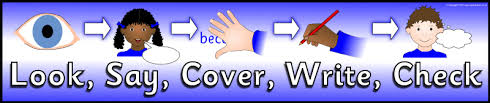 W : 9 S 2019Year 5 and 6 spelling wordsS S - L, , , , L:                   ,       .S:        ,             .C:   .W:     ,       .C: H    ? I ,      ! I ,   – , , , , .W : 9 S 2019Year 5 and 6 spelling wordsS S - L, , , , L:                   ,       .S:        ,             .C:   .W:     ,       .C: H    ? I ,      ! I ,   – , , , , .W : 9 S 2019Year 5 and 6 spelling wordsS S - L, , , , L:                   ,       .S:        ,             .C:   .W:     ,       .C: H    ? I ,      ! I ,   – , , , , .WP 1P 2accommodateaccompanyaccordingachieveaggressiveamateurancientapparentappreciateattachedWP 1P 2ccommodateaccompanyaccordingachieveaggressiveamateurancientapparentppreciateattachedWP 1P 2accommodateaccompanyaccordingachieveaggressiveamateurancientapparentappreciateattached